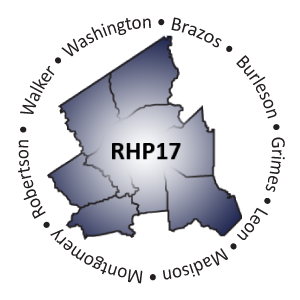 AGENDAWelcome and IntroductionsBrief Overview of Phase 4 Activities & DocumentsPhase 4 Overview Phase 4 Documents Master Project List for Providers Phase 4 Companion Document Plan Modification Form HHSC Phase 4 Webinar Slides Category 1 & 2 Core Component ListCategory 1 & 2 Milestones & Metrics ListPriority Technical Corrections What is covered under “priority technical corrections”What to review and completeModifications to Existing Projects What is covered under “plan modifications”What to review and complete “Full-Project” Review (Narratives, Components, DY3-5 Milestones & Metrics)  All metrics must be clear and quantifiable for payment Need to confirm all transferred information is accurate (Phase 1, Phase 2 and Phase 3)What to review and completeQPI data – cumulative for reportingHow to add new milestones and metricsOpen Forum for Provider-Specific Questions & Assistance Next Steps/Updated Timeline Adjourn